OVERZICHT AFKORTINGEN/ACRONYMS VOS: Verfraaiing en Opwaardering Speelplaats [workgroup for the improvement of the playground] VCOV: Vlaamse Confederatie van ouders en ouderverenigingen [Flemish confederation of parents and parents’ committees] CONTACT Werkgroep Schoolquiz : Veerle Vanvoorden  (veerle.vanvoorden@terbank-egenhoven.be) Werkgroep VOS : Els Robeyns (els.robeyns@terbank-egenhoven.be) Werkgroep Schoolfeest : Steven Van Steen & Kim Schroeven  Werkgroep Fuif :  Wouter Achten & Meline Dedijn. Werkgroep Kersthappening : Olivier Vanparrys & Tinne DelbaenVerslag ouderraad 23 april 2020 – digitaal omwille van COVID-19Verslag ouderraad 23 april 2020 – digitaal omwille van COVID-19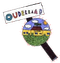 Aanwezig : Ann-Marie Arcq, Wouter Achten, Niki Bergans, Melina Dedijn, Carla Detiege, Tinne Delbaen, Els Robeyns, Lien Schoonjans, Kim Schroeven, Olivier Vanparrys, Veerle Vanvoorden, Annelore Wallyn, juf Ingrid  Verontschuldigd : Steven Van Steen.Goedkeuring verslagVerslag OR 3 maart: verslag goedgekeurdKBC heeft nieuwe payconiq stickers gestuurd (juiste naam school).Approval MinutesMinutes previous meeting approvedKBC has sent new payconiq stickers (correct name school).Reilen en zeilen op school Algemeen:A: Organisatie afstandsonderwijsLagere school:Digitaal ontdekken is niet vanzelfsprekend:-google classroom gestart wnr lockdown van start ging, nu gaat dat vlot.  -leerkrachten investeren veel tijd in het uitwerken van lesmateriaal en het proberen alle kinderen te contacteren. Preteaching: -proberen leerstof te begrijpen thuis maar nieuwe leerstof    wordt nadien in elk geval herhaald.-online vragenuurtje is ook (dagelijks) voorzien.-momenteel nemen ongeveer 95% van de kinderen op regelmatige basis deel-> Alle kinderen digitaal bereikbaar?    *Directie kan zien wie kan inloggen, wnr directie merkt dat bepaalde kinderen niet kunnen inloggen dan werden deze gecontacteerd.    *8 laptops van stad kunnen krijgen (20 gevraagd) en oude laptops van leerkrachten doorgegeven zodat alle kinderen vanaf het 3e leerjaar een laptop hebben. -> Bevraging door inspecteur: veel scholen 80-90% goed       gevoel over bereikbaar kinderen.Aanmeldingen middelbaar: -Directie geholpen met aanmeldingen en bij twijfel welke  stroom advies gegeven.Kleuters: -Voornamelijk mailverkeer voor contact met de ouders en kinderen, gedeelde google drive map per klas waar dagelijks filmpjes worden opgezet door juffen. -Juffen hebben ook contact met kinderen.-3e kk: werkbundels met begeleidende filmpjes.Opvang kinderen:-Door kleuterjuffen zodat juffen lagere school zich kunnen focussen op preteaching.Advies stapsgewijze opening: -Schoolbestuur beslist of school open gaat en hoe dit geregeld zal worden.-De school ontvangt een draaiboek met regels waaraan school moet voldoen om stapsgewijs te heropenen. -Pedagogisch: 6e leerjaar prioriteit dan 1ste en 2e maar pas na risicoanalyse.-10 lln per klas = 1 bubbel die niet mag gemengd worden. Maar ook in die bubbel alternerend eten, spelen enz.  Elke dag moet alles gedesinfecteerd worden.-Lokalen: bvb 1ste leerjaar al 4 lokalen nodig.-Ouders niet verplicht om kinderen te sturen.-Er zijn leerkrachten die tot risicogroepen behoren en niet fysiek aanwezig mogen zijn.-Naschoolse opvang stekelbees is niet mogelijk omdat dat al aparte bubbel is dus dat zorgt ook voor problemen.-Geen evidentie om aan alle maatregelen te voldoen -> AFWACHTEN OP VEILIGHEIDSRAADFilmpje dat OR had gemaakt heeft heel veel deugd gedaan. Geoffrey, bedankt voor de hulp!B: Resterende activiteiten kleuters en leerlingen lagere schoolEr gaat niets meer door dit schooljaar. Als kinderen naar school komen dan is het onderwijstijd en af en toe LO. Geen zwemmen. Kleuters: -Springkastelen kleuters nog on hold.-Overgang 3e kk – eerste leerjaar: juffen zijn aan het brainstormen om het online te organiseren. Ook in 1ste leerjaar worden filmpjes gemaakt. Diplomauitreiking on hold eventueel eind augustus. Overnachting en ontbijt zal niet doorgaan.-Afscheid 6e leerjaar: verplaatsen naar augustus is niet even evident maar beter in augustus dan niet. C: Andere activiteiten voor dit schooljaar-Ontbijt verschuiven naar 2021School updatesGeneral:-A: Organisation distance learning-Elementary school:Switch to digital learning is not self-evident, teachers are investing a lot of time and effort in development of materials and follow-up of individual pupils.- preteaching:-at home: try to understand the subject matter. New subject matter will be repeated in class afterwards-online question time is also provided (on a daily basis).-95% of the children are currently participating on a regular basis-> All children digitally accessible?           *School team can see who can log in,        when team notices that certain        children cannot log in then they will      contact the kids / parents    *School received 8 laptops from the city       Leuven(20 requested) + old laptops of      teachers were passed on so all the     children from the 3rd grade have a     laptop.Registration to middle school: -Management helped with registrations and in case of doubt they gave some advice.-kindergarten:-Mostly e-mail contact with parents / children. There is a shared google drive folder per class where the teachers collect the information/movies etc.  (workbooks for 3th year)-teachers have contact with childrenDay care: by nursery teachers so that primary school teachers can focus on preteaching.Advice step-by-step opening: -School board decides if school will open and how it will be arranged.-School is receiving government guidance they have to comply with in order to reopen step by step. -Pedagogical: 6th year priority then 1st and 2nd but only after risk analysis.-10 pupils per class = 1 bubble which cannot be mixed. -Everything has to be daily disinfected.-Parents are not obliged to send children.-There are teachers who belong to risk groups and are not allowed to teach in class.-Afterschool care is not possible: that is already a separate bubble which cannot be mixed.-No evidence to comply with all measures.Movie that PTA had made has done a lot of good. Geoffrey, thanks for the help!B: Activities planned for the kids this school year-Everything is cancelled: when kids comes to school it’s for teaching time and occasionally sports. Swimming classes are cancelled till end of the yearTransaction 3rd kk -First grade: teachers are brainstorming to organize information session online. Also in the first year movies are made. Graduation ceremony on hold possibly at the end of August. Overnight stay and breakfast will not take place.-Farewell 6th grade: moving to August is not as obvious but better in August than not.C: Other planned activities-all cancelledWerkgroep VOS Update subsidie-aanvraag groenplaats Celestijnenlaan -Vorige week aanvraag ingediend.-Subsidie MOOV versterken: steun landschapsarchitect kan zo gefinancierd worden + bijkomde subsidie voor reliëf in te voegen.-7.000 euro – 2e fase 6.000 wat totaal speelterrein op 28.000 zou brengen-Binnen 6 weken antwoord.Workgroup VOS Update funding application green playground -Submitted application last week.-Strengthen funding MOOV: support landscape architect can be financed + additional funding for the implementation of landscaping elements-7,000 euro - 2nd phase 6,000 which would bring the total amount for this playground to 28,000.-Response within 6 weeks.Werkgroep verkeer-Op gemeenteraad dd 30 maart werd start gunningsprocedure goedgekeurd.-Directie voor gemeenteraad telefoon gekregen van schepen Van Sina met meer uitleg over situatie en overlegmomenten.     -excuses omdat ze ons niet gecontacteerd hadden     -we mogen hem steeds contacteren met vragen-Kinderen hebben banner gemaakt met verkeersvriendelijke boodschap, hangt op waar businham is (Celestijnenlaan)-Hebben we zicht op planning gunning? Carla zal schepen Van Sina contacteren. Kunnen we bestek inkijken?Workgroup Traffic: Celestijnenlaan-The start of the procedure was approved by the municipal council dd 30/3.-Management have received phone call from Mr. Van Sina with more information about the situation    -apologies for not contacting us-Children made banner with traffic friendly message, will be put up near kiss&ride at Celestijnenlaan-Do we have a view on planning permission? Are we in sight of planning permission? Carla will contact Mr Van Sina. Start planning activiteiten schooljaar 2020 -2021-Er is nog niets besproken, dus verdagen naar volgende vergadering.Planning activities next school yearPlanning still to be finalized Voorbereiding verkiezingen Ouderraad-Owv lockdown verdaagd naar juni,in de hoop dat we dan wel samen kunnen komen, officiële aankondiging deze OR.-10 mei ten laatste uitsturen, indien dan nog lockdown dan zoeken we andere oplossing.Preparation Elections PTAPostponed to June, hope we can meet in person at that time. Official announcement this OR; May 10 we have to send the announcement unless we are still in ‘lockdown’ then we will search for other solutionVariaTevredenheidsenquete bij ouders -Enquete van 2008 werd doorgenomen door Annelore. Was vrij volledig, maar zal wat aantrekkelijker en duidelijker gemaakt worden voor anderstaligen. Wordt nog voorgelegd aan OR. Zal volgend schooljaar pas worden uitgestuurdMiscellaneousSatisfaction surveySurvey of 2008 was reviewed by Annelore. It was quite complete, but will be made a bit more attractive and clearer for non-native speakers. Still to be submitted to OR. Will not be sent out until next school year.BELANGRIJKE DATA SCHOOLJAAR 2019 -2020Ouderraad: dinsdag 9 juni